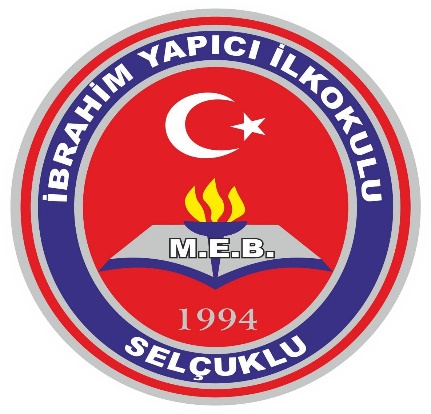 İBRAHİM YAPICI İLKOKULUÖZEL EĞİTİM GEREKSİNİMLERİ OKUL POLİTİKASIİÇİNDEKİLERGerekçeAmaç ve KapsamTemel İlkeler ve İnançlarTanımlarEğitim OrtamıÖğrenme ve ÖğretimDestek HizmetleriKaynaştırma Yoluyla EğitimBaşarı DeğerlendirmesiOkula Kabulİbrahim Yapıcı İlkokulu Özel Gereksinimli Öğrencilere Yönelik UygulamalarHizmet içi EğitimlerPolitikanın İzlenmesi ve GüncellenmesiKaynakçaİBRAHİM YAPICI İLKOKULU ÖZEL GEREKSİNİMLİ ÖĞRENCİLERİN EĞİTİM POLİTİKASIGEREKÇEİbrahim Yapıcı İlkokulu, bu politika belgesiyle, özel eğitim gereksinimleri ve/ya engelleri olan bütün öğrencilerin gereksinimlerinin karşılanmasını ve okul hayatlarının tamamında ya da herhangi bir noktasında kendilerine gereken olanakların sunulmasını sağlamayı amaçlar. Ayrıca okul, bu öğrencilerin okulun öğretim programına olası en üst düzeyde erişim de dahil olmak üzere, geniş ve dengeli bir öğretim programına erişim hakları olduğunu kabul eder ve bu konuda fırsat yaratmak için çaba gösterir.AMAÇ VE KAPSAMİbrahim Yapıcı İlkokulu Özel Eğitim Politikası, MEB Özel Eğitim ve Rehberlik Hizmetleri Yönetmeliği, Çocuk Hakları Evrensel Bildirgesi, BM Engelli Hakları Sözleşmesi ve IB Dokümanları (Uluslararası Bakalorya Programları İçinde Özel Eğitim Gereksinimleri, Sınıfta Öğrenci Öğrenme Farklılıklarına Cevap Vermek, PYP’yi Gerçekleştirmek, MYP: İlkelerden Uygulamaya, Standartlar ve Uygulamalar, Bir PYP Okulunda Pedagojik Liderlik ve IB Öğrenen Profili Kitapçığı) ile okuldaki tüm öğretmenlerin ve yöneticilerin önerileri ve görüşleri alınarak, ortak bir çalışma sonucunda oluşturulmuştur. Politikanın amacı,Öğretmenler ve okul topluluğunun tüm üyeleri için özel eğitim konusundaki düşünceleri açık bir şekilde ortaya koymak,Uygulamanın amaçları yansıtmasını sağlamak için bir temel oluşturmak üzere, özel eğitim konusunda ortak bir anlayış ve yaklaşım geliştirmektir.Okul, Özel Eğitim Politikasının, velileri ve kurul üyelerini de içerecek şekilde okul topluluğunun tüm üyelerinin anlayışının ayrılmaz bir parçası olmasını sağlamak amacıyla, daha geniş kesimlerce anlaşılması ve kabul edilmesine yönelik her türlü fırsatı etkin olarak değerlendirecektir. Aile dahil, toplumun her kesiminde bilinci yükseltmek ve özel eğitime gereksinim duyan bireylerin haklarına ve onurlarına saygı duyulması teşvik edilecektir.Politika, internet sitesinde ve okul belgelerinde erişime açıktır.Okul Topluluğunda Özel Eğitimİbrahim Yapıcı İlkokulunda farklılığa saygı gösterilir ve özel eğitim gereksiniminin insan çeşitliliğinin ve insanlığın bir parçası olduğu anlayışı benimsenir. Farklı öğrenim gereksinimleri olan bireyler için eğitsel ortamların uyarlanması, düzenlenmesi gerektiği kabul edilir ve tüm öğrencilerin müfredata anlamlı ve eşit erişimi sağlanır.Öğrencilerin öğrenmelerini destekleyen olumlu bir sınıf iklimi geliştirmek, öğrencilerin öğrenmelerinin onları gerektiği şekilde zorlamasını, beklentilerin yüksek fakat gerçekçi olmasını sağlamak temeldir. Okul misyonunda belirtildiği gibi kararlı, duyarlı ve nasıl öğreneceğini bilen öğrencilerin kendilerini topluma ait hissetmelerini, kendilerine ilgi gösterildiğini, güvenildiğini, anlaşıldıklarını, kendilerine değer verildiğini hissedecekleri bir ortamda yetişmelerini sağlamak için uygun fırsatlar oluşturulur.Ortak çalışmaya dayanan öğretim yaklaşımları yoluyla çeşitli bakış açılarından öğrenme motivasyonu artırılarak bütün öğrencilerin akademik ve toplumsal becerilerinin geliştirilmesi, özgüvenli olmaları ve daha iyi iletişim kurmaları hedeflenir. “Önemli olan fark değil, bizim o farktan yarattığımız farktır” anlayışıyla uygulamalarına yön veren okulumuzda özel eğitim ile Türk Millî Eğitimi’nin genel amaç ve temel ilkeleri doğrultusunda, özel eğitime ihtiyacı olan bireylerin;Toplum içindeki rollerini gerçekleştiren, başkaları ile iyi ilişkiler kuran, iş birliği içinde çalışabilen, çevresine uyum sağlayabilen, üretici ve mutlu bir vatandaş olarak yetişmelerini,Toplum içinde bağımsız yaşamaları ve kendi kendilerine yeterli bir duruma gelmelerine yönelik temel yaşam becerilerini geliştirmelerini,Uygun eğitim programları ile özel yöntem, personel ve araç-gereç kullanarak; eğitim ihtiyaçları, yeterlilikleri, ilgi ve yetenekleri doğrultusunda üst öğrenime, iş ve meslek alanlarına ve hayata hazırlanmalarını, amaçlar.TEMEL İLKELER VE İNANÇLAROkulun özel eğitim konusundaki ilkeleri, MEB Özel Eğitim Hizmetleri Yönetmeliği Özel Eğitimin Temel İlkeleri Madde-6 (21.07. 2012 tarih ve 28360 Sayılı Resmî Gazete) kapsamında ifade edildiği üzere aşağıda sunulmaktadır. Bu ilkelerin uygulamaları politikanın diğer bölümlerinde ayrıntılı açıklanmaktadır.Özel eğitime ihtiyacı olan tüm bireyler; eğitim ihtiyaçları, ilgi, yetenek ve yeterlilikleri doğrultusunda ve ölçüsünde özel eğitim hizmetlerinden yararlandırılır.Özel eğitime ihtiyacı olan bireylerin eğitimine erken yaşta başlanır.Özel eğitim hizmetleri, özel eğitime ihtiyacı olan bireyleri sosyal ve fiziksel çevrelerinden mümkün olduğu kadar ayırmadan planlanır ve yürütülür.Özel eğitime ihtiyacı olan bireylerin, eğitim performansları dikkate alınarak, amaç, içerik ve öğretim süreçlerinde ve değerlendirmede uyarlamalar yapılarak, akranları ile birlikte eğitilmelerine öncelik verilir.Özel eğitime ihtiyacı olan bireylerin her tür ve kademedeki eğitimlerinin kesintisiz sürdürülebilmesi için, rehabilitasyon hizmetlerini sağlayacak kurum ve kuruluşlarla iş birliği yapılır.Özel eğitime ihtiyacı olan bireylerin bireysel yeterlilikleri, tüm gelişim alanlarındaki özellikleri ve akademik disiplin alanlarındaki yeterlilikleri dikkate alınarak, bireyselleştirilmiş eğitim planı geliştirilir ve eğitim programları bireyselleştirilerek uygulanır.Ailelerin, özel eğitim sürecinin her boyutuna aktif olarak katılımları ve eğitimleri sağlanır.Özel eğitim politikalarının geliştirilmesinde, üniversitelerin ilgili bölümleri ve özel eğitime ihtiyacı olan bireylere yönelik etkinlik gösteren sivil toplum kuruluşları ile iş birliği içinde çalışılır.Özel eğitim hizmetleri, özel eğitime ihtiyacı olan bireylerin, toplumla etkileşim ve karşılıklı uyum sağlama sürecini kapsayacak şekilde planlanır.Belirtilen temel ilkeler çerçevesinde inanıyoruz ki;Bireysel farklılıklar öğrencinin öğrenimini desteklemek, zenginleştirmek ve gerçek potansiyellerine ulaşmaları için fırsattır.Özel gereksinimi olmayan bireylerin olumlu tutumlarının geliştirilmesiyle farklılıklara önyargı en az düzeye indirilmeye çalışılır.Bireysel farklılıklar / çeşitlilik uluslararası bilinç ve kültürler arası farkındalık açısından olumlu bir kaynaktır.Özel eğitime ihtiyacı olan bireyler, gereksinimlerini karşılamak üzere uygun hizmetleri almalarının zeminini sağlayacak; uygun ve adil tanılama ve değerlendirmeye tabii olma hakkına sahiptir.Özel eğitime ihtiyacı olan tüm bireylerin öğrenim süreci, onları sosyal ve fiziksel çevrelerinden mümkün olduğu kadar ayırmadan ortak planlamayla planlanır ve yürütülür.Özel eğitime ihtiyacı olan tüm bireylerin öğrenim sürecinde yer alan tüm öğretmenler hem bilgiye hem de yorumlama becerisine sahiptir.TANIMLARÖzel Gereksinimli Birey: Yaş, cinsiyet, kültür ve yaşam koşulları açısından risk altında olma, bedensel özellikleri ve/veya öğrenme yetenekleri açısından normun altında veya normun üstünde olma durumuna göre akranlarından beklenilen düzeyden anlamlı farklılık gösteren bireydir.Psikolojik Danışman: Öğrencilere psikolojik danışma ve rehberlik hizmeti veren, üniversitelerin psikolojik danışma ve rehberlik ile eğitimde psikolojik hizmetler alanında lisans eğitimi almış personelidir.Psikolojik danışman görev tanımında özel eğitimle ilgili olarak: Okulda özel eğitim gerektiren öğrenci varsa veya kaynaştırma eğitimi sürdürülüyorsa, bu kapsamdaki öğrencilere ve ailelerine gerekli rehberlik ve psikolojik danışma hizmetlerini rehberlik ve araştırma merkezinin iş birliğiyle verir. Özel eğitim ihtiyacı olan öğrencilerin bireysel gelişimini değerlendirmek üzere formlar hazırlanmasında BEP geliştirme birimi, öğretmenler ve ilgili personel ile iş birliği yapar. Okulda rehberlik ve psikolojik danışma hizmetlerine ilişkin komisyonlara ve toplantılara katılır, gerekli bilgileri verir, görüşlerini belirtir.Psikolog: Üniversitelerin psikoloji alanından lisans eğitimi almış personeldir.Özel Eğitim Öğretmeni: Üniversitelerin Özel Eğitim veya Özel Eğitim Öğretmenliği alanlarında lisans eğitimi almış, özel eğitim gerektiren çocuklar için tanılama ve destekleyici özel eğitim hizmetlerini veren, uygun eğitim önlemleri alınmasını sağlayan personeldir.Sınıf Rehber Öğretmeni: Okulda bir sınıfın rehberlik hizmetlerini yürüten ve rehberlik ders saatlerine giren ilköğretim kurumlarında şube rehber öğretmeni, orta öğretim kurumlarında ise sınıf öğretmenidir.Gölge Eğitmen: Davranışsal ve gelişimsel özellikleri nedeniyle, içinde bulunduğu sınıfla hareket etme ve öğrenme becerilerinin desteklenmesi gereken öğrencileri okul veya sınıf içinde destekleyen, gözlemlerini okul, aile ve uzmanlarla paylaşan, bu paylaşım sonucu ihtiyaç duyulan ortamsal ve davranışsal desteği, sınıf öğretmeni, özel eğitim uzmanı ve psikolojik danışmanın önerileriyle uygulayan bireydir. Gölge öğretmen (Non-teaching staff) sınıf öğretmeni, özel eğitim öğretmeni ve psikolojik danışmanın planlaması ve yönlendirmesiyle öğrenciye destek olur.Veli: Öğrencinin anne/babası veya kanunî sorumluluğunu üstlenen kişidir.Kaynaştırma yoluyla eğitim: Özel eğitime ihtiyacı olan bireylerin eğitimlerini, destek eğitim hizmetleri de sağlanarak yetersizliği olmayan akranları ile birlikte resmî ve özel; okul öncesi, ilköğretim, orta öğretim ve yaygın eğitim kurumlarında sürdürmeleri esasına dayanan özel eğitim uygulamalarıdır. Öğrencinin sadece yaşıtları ile aynı ortamda olması değil gerekli tüm destek sistemlerin işe koşularak en az kısıtlayıcı ortamda eğitim alması önemlidir.Destek eğitim odası: Gereksinime ihtiyacı olan bireylerin ihtiyaç duydukları alanlarda özel araç-gereçler ile eğitim materyalleri sağlanarak destek eğitim hizmetlerinin verilmesi için okulda düzenlenmiş ortamdır.Bireyselleştirilmiş eğitim programı (BEP): Özel eğitime ihtiyacı olan bireylerin gelişim özellikleri, eğitim performansları ve ihtiyaçları doğrultusunda hedeflenen amaçlara yönelik hazırlanan ve bu bireylere verilecek destek eğitim hizmetlerini de içeren özel eğitim programıdır.Bireyselleştirilmiş eğitim programı geliştirme birimi: Özel eğitime ihtiyacı olan öğrencilerin eğitimlerini sürdürdükleri okul ve kurumlarda eğitim performansları ve ihtiyaçları doğrultusunda BEP’lerini hazırlamak amacıyla bireyselleştirilmiş eğitim programı geliştirme birimi oluşturulur.Psikolojik Danışma ve Rehberlik Birimi: Okuldaki psikolojik danışma ve rehberlik hizmetlerini yürüten birimdir.Rehberlik Araştırma Merkezi: Çocuklarla ilgili özel eğitim (zihinsel yetersizlik, otizm, görme kaybı, işitme kaybı, bedensel yetersizlik vb.) veya rehberlik ve psikolojik danışmanlık konularında yardıma ihtiyaç duyulduğunda başvurulabilecek Millî Eğitim Bakanlığı’na bağlı ücretsiz destek veren kurumlardır.Özel eğitim: Özel eğitime ihtiyacı olan bireylerin eğitim ve sosyal ihtiyaçlarını karşılamak için özel olarak yetiştirilmiş personel tarafından verilen, özel olarak geliştirilmiş eğitim programları ve yöntemlerini temel alan, bu bireylerin tüm gelişim ve akademik disiplin alanlarını desteklemeyi amaçlayan, bireylerin yeterliliklerine uygun ortamlarda sürdürülen eğitimdir.Kaynaştırma Eğitimine İhtiyacı Olan Bireyler:Zihinsel yetersizliğe bağlı olarak zihinsel öğrenme yetersizliğinden etkilenmiş bireyler “Zihinsel gelişim yetersizliğinden dolayı, bireyin eğitim performansının ve sosyal uyumun olumsuz yönde, hafif-orta düzeyde etkilenme durumu” olarak tanımlanmaktadır.İşitme Yetersizliğinden Etkilenmiş Bireyler: İşitme duyarlılığının kısmen ya da tamamen kaybından dolayı konuşmayı edinmede, dili kullanma ve iletişimde yaşadığı güçlükler nedeni ile özel eğitim hizmetlerine ihtiyacı olan bireylerdir.Görme Yetersizliğinden Etkilenmiş Bireyler: Görme gücünün kısmen ya da tamamen kaybından dolayı özel eğitim hizmetlerine ihtiyacı olan bireylerdir.Bedensel Yetersizlikten Etkilenmiş Bireyler: Hastalıklar, kazalar ve genetik problemlere bağlı olarak kas, iskelet, sinir sistemi ve eklemlerin işlevlerini yerine getirememesi sonucunda meydana gelen hareket ile ilgili yetersizlikler nedeni ile özel eğitim hizmetlerine ihtiyacı olan bireylerdir.Dil ve Konuşma Güçlüğü Olan Bireyler: Dili kullanma, konuşmayı edinme ve iletişimdeki güçlükler nedeni ile özel eğitim hizmetlerine ihtiyacı olan bireylerdir.Özel Öğrenme Güçlüğü Olan Bireyler: Dili yazılı ya da sözlü anlamak ve kullanabilmek için gerekli olan bilgi alma süreçlerinin birinde veya birkaçında ortaya çıkan ve dinleme,konuşma, okuma, yazma, heceleme, dikkat yoğunlaştırma ya da matematiksel işlemleri yapma güçlüğü nedeni ile özel eğitim hizmetlerine ihtiyacı olan bireylerdir.H. Otizm Spektrum Bozukluğu Olan Bireyler: Sosyal etkileşim, sözel ve sözel olmayan iletişim, ilgi ve etkinliklerdeki sınırlılığı erken çocukluk döneminde ortaya çıkan ve bu özellikleri nedeniyle özel eğitim hizmetlerine ihtiyacı olan bireylerdir.İ. Dikkat Eksikliği ve Hiperaktivite Bozukluğu Olan Bireyler: Yaşına ve gelişim seviyesine uygun olmayan dikkat eksikliği, aşırı hareketlilik, hiperaktivite, dürtüsellik belirtilerini en az iki ortamda ve altı ay süreyle gösteren, bu özellikleri yedi yaşından önce ortaya çıkan, özel eğitim hizmetlerine ihtiyacı olan bireylerdir.İ. Süreğen hastalığı olan birey: Sürekli ya da uzun süreli bakım ve tedavi gerektiren hastalığı nedeniyle özel eğitim ve destek eğitim hizmetine ihtiyacı olan bireydir.J. Üstün yetenekli birey: Zekâ, yaratıcılık, sanat, spor, liderlik kapasitesi veya özel akademik alanlarda akranlarına göre yüksek düzeyde performans gösteren bireydir.EĞİTİM ORTAMI Planlama ve GelişimOkul stratejik planında özel eğitim gereksinimi olan öğrencilere yönelik hedefler oluşturulur, uygulanır ve değerlendirilir.Yargı ve TutumlarÖğrencilerin, öğretmenlerin ve velilerin farklılıklara karşı önyargı ve tutumları belirlenir ve oluşabilecek olumsuz yargı ve tutumların açık bir bilgilendirme yapılarak kabul edici ve bütünleştirici bir okul ortamının oluşturulması için planlama yapılır.Katılım ve İş birliğiOkul yönetimi ve okul personeli arasında kaynaştırma uygulamasının teşvik edilip yönetilmesi konusunda koordinasyon ve iş birliği geliştirilir. Okulun, tüm velileri, öğrencileri, öğretmenleri, destek personeli ve diğer ilgili kurum ve kuruluşları, okuldaki faaliyetlere etkin katılıma teşvik edilir. Sivil Toplum Kuruluşları ile etkili iletişim sağlanır.Erişim ve DevamlılıkOkul içerisinde veya çevresinde fiziksel, duygusal ve akademik anlamda öğrencilerin kendilerini güvende hissedecekleri ortamların oluşturulması ve böylece öğrencilerin okula erişiminin sağlanması; tüm öğretmenlerin, öğrencilerin duygusal ve psikolojik gereksinimlerinin farkında olunması önemlidir.Personelin Kaynaştırma Konularındaki Mesleki Gelişiminin DesteklenmesiTüm okul çalışanlarının özel eğitim ve kaynaştırma alanlarındaki mesleki gelişim gereksinimleri belirlenir ve alanlarındaki mesleki gelişim gereksiniminin karşılanması için tümpaydaşlarla işbirliği yapılır. Tüm öğrencilerin okuldaki sosyal ve eğitsel alanların tamamına erişiminin sağlanması ilkesi benimsenir.OryantasyonOkul tarafından özel gereksinimi veya engeli olan çocuklar icin verilen hizmetler hakkında velilere bilgilendirme faaliyetlerinin yapılması sağlanır.MotivasyonTüm okul personelinin ve öğrencilerin performans ve çabaları göz önünde bulundurularak motivasyonları önemsenir.Bilgi ve İletişim TeknolojisiOkul eğitim ve yönetimle ilgili olarak velileri web sitesi, e-okul ve toplantılar yoluyla bilgilendirir. Bilgi ve İletişim Teknolojisi olanakları tüm okulda eğitim ve öğretimi geliştirmek amaçlı kullanılır.Özel Bilgilerin GizliliğiTüm öğrencilerin, velilerin ve okul personelinin özel bilgileri kişisel dosyalarda tutulur. Bu dosyaların gizliliği ilgili birimlerce (Okul Müdürlüğü, Personel Müdürlüğü, Öğrenci İşleri, PDR Birimi, Öğretmenler, Revir tarafından) sağlanır.ÖĞRENME VE ÖĞRETİMÖğrencilerin Gelişim ve Öğrenme Gereksinimlerinin BelirlenmesiOkul genelinde öğrencinin öğrenmesine destek olacak ilgili tüm kişileri sürece dahil eden disiplinler arası bir yaklaşımla; öğrencilerin bireysel özelliklerini ve ihtiyaçlarını, sosyal, duygusal, bilişsel ve akademik farklılıklarını dikkate alan bir yaklaşım benimsenir. Çok yönlü değerlendirmelerle öğrencilerin bireysel özellikleri ve gereksinimleri belirlenir. Planlanan bireysel öğrenme hedeflerindeki gelişim süreci yılda üç veya dört kez olmak üzere değerlendirilir ve BEP Kurulu toplantısıyla ilgili kişilere (Aile, öğretmen, okul yönetimi, RAM) raporlanır.Okul ve Sınıf İçerisindeki Öğrenme FaaliyetleriÖğrenci merkezli bir yaklaşım ile öğretim programları, öğrencilerin gelişim özellikleri ve gereksinimleri doğrultusunda ihtiyaca göre güncellenir. Öğretim için belirlenen gerekliliklere göre Bireyselleştirilmiş Eğitim Programı (BEP) hazırlanır. Sınıf içi öğretim ve öğrenme faaliyetleri, tüm öğrencilerin öğrenme biçimi, hızı ve özellikleri doğrultusunda uyarlama ve düzenlemeleri içerir. Özel gereksinimli öğrenciler için velinin yazılı başvurusu, öğretmenin ve okul yönetiminin uygun görüşü doğrultusunda veli tarafından sağlanacak bir kişinin öğrenciye destek olmak üzere gölge eğitmen sıfatıyla okulda/sınıfta bulunmasına karar verilir.Öğrenme Materyalleri ve TeknolojileriBireysel ihtiyaca göre çeşitlendirilmiş öğretim materyalleri (ders planları, çalışma kağıtları, eğitici oyuncaklar, günlük yaşamda kullanılan materyal örnekleri vb.) kullanılır ve geliştirilir. Öğrencilerin sürece ve kendi öğrenme becerilerine katılımını desteklemek için Bilgi ve İletişim Teknolojileri kullanılır.Ölçme ve DeğerlendirmeÖzel gereksinimli öğrenciye öğretim sürecinde belirli aralıklarla çok yönlü değerlendirme yapılır. BEP kazanımları varsa öğrenci, eğitim öğretim yılı içinde, ihtiyaca göre farklı sıklıklarda ve yöntemlerle değerlendirilir. Öğretmen(ler)in düzenlediği izleme - değerlendirmelerin sonuçları, öğrenci gelişim dosyası, BEP dosyaları ve diğer evraklar kayıt altına alınır. BEP kazanımları göz önüne alınarak notlandırma yapılır. Kaynaştırmaya dahil olmayan özel gereksinimli öğrenciler ise ihtiyacına uygun izleme ve değerlendirme yapılarak desteklenir. Ölçme ve değerlendirme süreci, okulun ölçme politikasıyla tutarlılıkla ele alınır.Sosyal, Kültürel ve Sportif FaaliyetlerÖzel gereksinimi olan öğrenciler diğer tüm öğrencilerde olduğu gibi sosyal, sanatsal, kültürel ve sportif faaliyetlere teşvik edilir ve bu faaliyetlere katılımı özel gereksinimi göz önüne alınarak ihtiyaca göre desteklenir.Mesleki Rehberlik ve OryantasyonOkul PDR Birimi, tüm öğrencilerin bir üst öğretime erişimlerini teşvik etmek amacıyla danışmanlık hizmetleri sunar. Öğretim sürecindeki gelişimine yönelik veri ve gözlemleri kullanarak geleceğe yönelik farkındalık oluşturulmasına katkı sağlayarak öğrenci ve veliye rehberlik eder.Eğitsel Ortam FırsatlarıOkuldaki kütüphane, bilgisayar sınıfları, branş sınıfları gibi eğitsel ortamlar, tüm öğrencilerin öğrenimine ve sosyal gelişimine uygun olarak planlanır.DESTEK HİZMETLERİOkulun Fiziksel Ortamının ve Yakın Çevresinin GüvenliğiOkul bahçesi, koridoru, servis alanı ve tüm derslikler, okulun yıllık bütçesi dahilinde, özel öğretim kurumları standartlarına göre uygun düzenlemelerle yapılır. Öğrenci gereksinimlerine göre yapılması öngörülen değişiklikler okul yönetimi, özel eğitim uzmanı, PDR Birimi ve aile ile birlikte yapılacak ortak planlama ile güvenlik ilkelerine uygun olarak planlanır.Acil ve Riskli Durumlarda GüvenlikOkuldaki tüm bireyler için acil durum müdahalesiyle ilgili düzenleme vardır. Risk faktörlerine ait uyarı ve hareket planı için tüm öğretmenler elektronik yolla bilgilendirilir. Özel gereksinimiolan öğrenciler için öncelikli planlama yapılır. Gerekli durumlarda öğrencinin yanına yetişkin okul çalışanı bir kişi tahsis edilir.Erişilebilirlik/UlaşılabilirlikÖğrenci gereksinimleri için hazırlanan planlamalar öğretim sürecine dahil tüm öğretmenlerin erişimine e- posta yoluyla iletilir. Öğrenciler hazırlanan oryantasyon programıyla okul içinde gereksinim duyacakları bölümlere, revir- çok amaçlı salon- derslikler- PDR Birimi- müdür yardımcısı odası- okul müdürü odası- öğretmen zümre odası vs. nasıl ulaşabileceği konusunda eğitim alır.Kişisel Rehberlik ve Psikososyal Destek HizmetleriÖnleyici ve gelişimsel rehberlik çalışmaları PDR Birimi tarafından organize edilir. Öğrenci, aile ve öğretmenlere yönelik bireysel ve grupla görüşmeler yapılır. İhmal ve istismarın önlenmesi için hazırlanmış bir eylem planı vardır.Kaynaklar ve Destek HizmetleriÖzel gereksinimli bireylerin ihtiyaçları doğrultusunda, destek eğitim odasında veya sınıf içinde çalışmalar yapılır. Bu çalışmalarda bireysel materyal ve araçlar, öğrenci ihtiyacına yönelik yazılı dokümanlar hazırlanır ve kullanılır. Öğrencinin özel durumuna ilişkin okulda kullanması gereken bir araç-gereç varsa kullanması sağlanır.Beslenme HizmetleriÖğrencinin sağlıklı gelişimini destekleyen aylık yemek çizelgesi gıda mühendisleri, beslenme ve diyet uzmanlarınca hazırlanır. Özel beslenme gerektiren öğrenciler için ek düzenleme yapılır.Temizlik HizmetleriÖğrenciler genel temizlik kurallarını uygulamaları için düzenli eğitim alırlar. Temel temizlik davranışlarına yönelik beklentiler görsel hatırlatıcı olarak hazırlanır ve kullanılır.KAYNAŞTIRMA YOLUYLA EĞİTİMOkuldaki kaynaştırma yoluyla eğitim uygulamalarında aşağıdaki hususlar dikkate alınır:Özel gereksinimi olan bireylerin, eğitimlerini öncelikle yetersizliği olmayan akranları ile birlikte aynı okulda sürdürmeleri sağlanır.Kaynaştırma yoluyla eğitim uygulaması yapılan okulda	BEP	Geliştirme	Birimi oluşturulur (Bakınız 8.4).Kaynaştırma yoluyla eğitimlerine devam eden öğrenciler, yetersizliği olmayan akranlarıyla aynı sınıfta eğitim görmeleri hâlinde kayıtlı bulundukları okulda uygulanan eğitimprogramını takip ederler. Öğrencilerin takip ettikleri programlar temel alınarak eğitim performansı ve ihtiyaçları doğrultusunda BEP hazırlanır.Öğrencinin yetersizliğine uygun fiziksel, sosyal, psikolojik ortam düzenlemeleri yapılır. Öğrenciye verilen eğitim hizmetlerinin etkin bir biçimde yürütülebilmesi amacıyla özel araç-gereç ile eğitim materyalleri sağlanır ve destek eğitim odası kullanılır.Kaynaştırma yoluyla eğitim alacak bireylerin bir sınıfa en fazla iki birey olacak şekilde eşit olarak dağılımı sağlanır.Kaynaştırma yoluyla eğitimlerine devam eden bireylerin bulunduğu sınıflarda sınıf mevcutları; okul öncesi eğitim kurumlarında özel eğitime ihtiyacı olan iki bireyin bulunduğu sınıflarda 10, bir bireyin bulunduğu sınıflarda 20 öğrenciyi geçmeyecek şekilde düzenlenir. Diğer kademelerdeki eğitim kurumlarında ise sınıf mevcutları; özel eğitime ihtiyacı olan iki bireyin bulunduğu sınıflarda 25, bir bireyin bulunduğu sınıflarda 35 öğrenciyi geçmeyecek şekilde düzenlenir.Kaynaştırma yoluyla eğitimlerine devam eden öğrencilerin destek eğitim hizmeti almaları için gerekli düzenlemeler yapılır. Bu doğrultuda destek eğitim hizmetleri, sınıf içi yardım şeklinde olabileceği gibi destek eğitim odalarında da verilebilir.Destek eğitim odasıDestek eğitim odasında eğitim-öğretim hizmetlerinin yürütülmesinde aşağıdaki hususlar dikkate alınır:Destek eğitim odasında yürütülecek eğitim hizmetlerinin planlaması okul yönetiminceyapılır.Destek eğitim odasında eğitim alacak öğrenciler, BEP geliştirme biriminin önerileridoğrultusunda PDR hizmetleri yürütme komisyonunca belirlenir. Her öğrencinin ihtiyacı doğrultusunda ve azami ölçüde bu eğitimden yararlanması sağlanır.Öğrencinin destek eğitim odasında alacağı haftalık ders saati, haftalık toplam ders saatinin %40’ını aşmayacak şekilde planlanır.Destek eğitim odasında öğrencilerin eğitim performansları dikkate alınarak birebir eğitim yapılır. Ancak, gerektiğinde eğitim performansı bakımından aynı seviyede olan öğrencilerle grup eğitimi de yapılabilir.Destek eğitim odasında, öğrencilerin eğitim performansı ve ihtiyaçları, yetersizlik türüne uygun araç-gereç ve eğitim materyalleri bulunur.Destek eğitim odasında öğrencilerin eğitim ihtiyaçlarına göre özel eğitimci, sınıf öğretmeni, branş öğretmenleri veya yardımcı öğretmenler görevlendirilir.Öğrencinin genel başarı değerlendirmesinde, destek eğitim odasında yapılan değerlendirme sonuçları da dikkate alınır.Destek eğitim odasında verilen destek eğitim hizmetleri okulun veya kurumun ders saatleri içinde yapılır.Bireyselleştirilmiş Eğitim Programı (BEP)Bireyselleştirilmiş eğitim programının yürütülmesinde aşağıdaki hususlar dikkate alınır:Bireyselleştirilmiş eğitim programı, RAM Özel Eğitim Değerlendirme Kurulu ve BEP geliştirme biriminin iş birliğiyle hazırlanır.Eğitim planında, yıllık amaçlar ve öğrencinin takip ettiği eğitim programı/programları temel alınarak belirlenen kısa dönemli amaçlar; alacağı destek eğitim hizmetinin türü, süresi, sıklığı ve bu hizmetin kimler tarafından nasıl sağlanacağı; öğretim ve değerlendirmede kullanılacak yöntem ve teknik, araç-gereç ve eğitim materyalleri; eğitim ortamına ilişkin düzenlemeler; davranış problemlerini önlemeye ya da azaltmaya yönelik tedbirler ile uygulanacak yöntem ve teknikler ile öğrencinin kişisel bilgileri kayıt altına alınır.Bireyselleştirilmiş eğitim programı, öğrenci için hedeflenen amaçların gerçekleşme düzeyi doğrultusunda değerlendirilir. Birey için hazırlanacak yeni bireyselleştirilmiş eğitim programında ve bireyin yönlendirilmesinde BEP’e ilişkin değerlendirmeler esas alınır.Bireyselleştirilmiş Eğitim Programı Geliştirme BirimiBireyselleştirilmiş eğitim programı geliştirme birimi, okul/kurum müdürü veya görevlendireceği bir müdür yardımcısının başkanlığında;Özel eğitim uzmanı,Psikolojik danışman,Bir eğitim programları hazırlamakla görevlendirilen öğretmen,ç) Öğrencinin sınıf öğretmeni,Öğrencinin dersini okutan ilgili alan öğretmenleri,Öğrencinin velisi,Öğrenci (Toplantılara katılabilecek yeterliliğe sahipse)olmak üzere oluşur. BEP geliştirme birimine, gerektiğinde görüşlerine başvurulmak üzere RAM Özel Eğitim Değerlendirme Kurulu’ndan bir üyenin katılımı sağlanır. Bu birimin çalışma usul ve esasları okul yönetimince belirlenir.Bireyselleştirilmiş eğitim Programı Geliştirme Birimi’nin görev ve sorumlulukları:Özel gereksinimi olan öğrenciler için bireyselleştirilmiş eğitim programlarının hazırlanması, uygulanması, izlenmesi ve değerlendirilmesi ile ilgili çalışmaların koordinasyonunu sağlamak.Öğrencinin tüm gelişim alanındaki özellikleri ile akademik disiplin alanlarındaki yeterlilikleri ve eğitim ihtiyaçları doğrultusunda gerektiğinde BEP’inde değişiklik ve düzenlemeler yapılmasını ya da yeniden BEP hazırlanmasını sağlamak.Öğrenciler için hazırlanan eğitim planlarını değerlendirerek her yıl yenilemek.Eğitim ortamlarının düzenlenmesi konusunda okul yönetimine ve öğretmenlere önerilerde bulunmak.Öğrencilerin eğitimi konusunda yapılacak düzenleme ve alınacak tedbirlerle ilgili olarak PDR Hizmetleri Yürütme Komisyonu ile iş birliği yapmak.Kaynaştırma Eğitimindeki Görev, Yetki Ve Sorumluluklar Nelerdir?ÖğretmenlerSınıfında kaynaştırma öğrencisi bulunan öğretmenlerin görev ve sorumlulukları şunlardır:Kaynaştırma uygulamalarına istekli ve özel eğitim gerektiren öğrenciyi kabul edici bir tutum sergileme.Olumlu tutum ve davranışlarla diğer öğrencilere model olma ve bireysel farklılıkları gözeterek sınıf içinde her öğrencinin önemli ve değerli olduğu duygusunu tüm öğrencilere hissettirme.Öğretimi programlarını bireyselleştirerek öğrencilerin eğitsel performans düzeyini(öğrencinin yapabildiklerini/gerçekleştirebildiği amaçları), eğitim ihtiyaçlarını (öğrencinin yapamadıklarını/ gerçekleştiremediği amaçları) belirleme ve bireysel olarak planlama, uygulama ve değerlendirme.Kaynaştırma eğitimine alınan öğrencinin öğrenmesini kolaylaştırıcı ve destekleyici etkinliklerde bulunma.Kaynaştırma eğitimine alınan öğrencinin diğer öğrencilerle etkileşimini sağlama.Sınıf ortamındaki fiziksel düzenlemeleri öğrencilerin gereksinimlerine uygun düzenleme.Öğretimde, öğrencilerin öğrenme özelliklerini dikkate alarak uyarlamalar yapma.Kaynaştırma ekibinde bulunan diğer uzmanlar ve aile ile iş birliği içinde çalışma.Okul YönetimiOkul yönetiminin, kaynaştırma eğitiminin önemine ve gerekliliğine inanması, kaynaştırma uygulamalarının içinde yer alan bütün uygulamaların gerçekleştirilmesini ve öğretmenlerin, diğer öğrencilerin ve personelin kaynaştırma öğrencilerine yönelik tutumlarını olumlu yönde etkilemesini sağlayacaktır.Okul yönetiminin görev ve sorumlulukları şunlardır:Kaynaştırma uygulamasının önemine ve gereğine inanma.Kaynaştırma uygulamaları ve Bireyselleştirilmiş Eğitim Programı (BEP) hakkında yeterli bilgiye sahip olma.BEP Geliştirme Birimi’ni oluşturma.Öğretmenleri, kaynaştırma uygulamaları ve BEP hakkında bilgilendirmek için gerekli olan çalışmaları yapma.Sınıflara yerleştirilecek kaynaştırma öğrencilerini eşit olarak dağıtma, mevcudu az olan sınıflara yerleştirme.Okulun fiziki ortamını kaynaştırma öğrencisinin yetersizlik durumuna göre	uygun olarak düzenleme.Gerekli	araç – gereçlerin temin edilmesini ve okul içinde bir özel eğitim öğretmeninin görevlendirilmesini sağlama.Öğrencilerin belirli zamanlarda destek eğitimi alması amacıyla uygun araç ve gereçlerle düzenlenmiş destek eğitim odası oluşturma.Okul içinde öğretmenleri birbirlerine yardım etmeleri için teşvik etme, birbirine yardımcı olanları ve iş birliği içinde çalışanları belirli şekillerde ödüllendirme.Psikolojik DanışmanOkullarında kaynaştırma öğrencisi bulunan rehber öğretmenlerin görev ve sorumlulukları şunlardır:Özel eğitim gerektiren bireylerin kendilerini kabul etmelerini sağlama.Bireysel farklılıklarını anlamalarına yardımcı olma.Gerçekçi olmayan tutumlarını değiştirmelerine yardımcı olma.Temel problem çözme stratejilerini geliştirmelerine yardımcı olma.Ders dışı etkinliklere katılımı özendirme çalışmalarını etkili bir şekilde yürütme.Okul yönetimini, öğretmenleri ve aileleri özür grupları, kaynaştırma ve Bireyselleştirilmiş Eğitim Planı (BEP) hakkında bilgilendirme.BEP hazırlama komisyonunda aktif görev alma ve görüşlerini bildirme.Kaynaştırma uygulamaları ve BEP’in yürütülüş aşamasında aksayan konularda görüşlerini bildirerek önlem alınmasını sağlama.Okul yönetimi, öğretmenler, öğrenciler ve aileler arasında koordinasyonu sağlama.Kaynaştırma öğrencilerinin gelişimini izleme.VeliKaynaştırma öğrencilerinin ailelerinin kaynaştırmaya istekli olması ve diğer çocukların ailelerinin kaynaştırma öğrencisini kabul eder bir tutum içinde olmaları kaynaştırmanın başarılı bir şekilde uygulanmasında önemli bir rol oynamaktadır.Kaynaştırma öğrencilerinin aileleri okul yönetimi, öğretmen ve diğer okul personelleri ile iş birliği içerisinde olmaya istekli olmalı, çocukları için düşündükleri öncelikli ihtiyaçlarını okuldaki öğretmenleri ile paylaşmalı, programın uygulanması sırasında çalışmalara etkin birşekilde katılmalıdır. Gerektiğinde eğitim araç-gereç desteği sağlamalı, çocuklarının okulda öğrendikleri becerilerin evde tekrar edilmesi ve sürdürülmesi için destekte bulunmalıdır.BAŞARI DEĞERLENDİRMESİKaynaştırma yoluyla eğitimine devam eden özel eğitim gereksinimli öğrencinin başarısının değerlendirilmesinde:Okulun eğitim programını izleyen öğrencilerin başarıları, okulun sınıf geçme ve sınavlarla ilgili hükümlerine göre değerlendirilir. Ancak, değerlendirmelerde öğrencilerin BEP’leri dikkate alınır.Öğrencilerin başarılarının değerlendirilmesinde kullanılacak yöntem, teknik, ölçme araçları ve değerlendirme süresi, değerlendirme zamanı, değerlendirme aralıkları, değerlendirmeden sorumlu kişiler ve değerlendirmenin yapılacağı ortam, BEP geliştirme biriminin görüş ve önerileri doğrultusunda belirlenir.Yazma güçlüğü olan öğrenciler ve özel öğrenme güçlüğü olan öğrencilerin değerlendirilmesi sözlü, sözlü ifadede güçlük yaşayan öğrencilerin değerlendirilmesi ise yazılı olarak yapılır. Yazılı ve sözlü ifade etme becerilerinde yetersizliği olan bireyler ise davranışlarının gözlemlenmesi yoluyla değerlendirilir.Yazılı sınavlar öğrencilerin yetersizlik türüne, eğitim performanslarına ve gelişim özelliklerine göre çeşitlendirilir. Sınavlar kısa cevaplı ve az sorulu olarak düzenlenir.Öğrenciler, yetersizliklerinden kaynaklanan güçlüklerini gidermek amacıyla sınavlarda uygun araç-gereç, cihaz ve yöntemlerden yararlandırılır. İhtiyacı olan bireyler için yazılı sınavlarda refakat etmek üzere bir öğretmen görevlendirilir.Görme yetersizliği olan öğrencilerin yazılı sınavlarda Braille yazı olarak verdiği cevaplar sınavdan hemen sonra öğretmenin öğrenciye okutmasıyla değerlendirilir. Bu öğrenciler, çizimli ve şekilli sorulardan muaf tutulurlar. Az gören öğrenciler için sınav soruları kalın ve büyük puntolu hazırlanır.İşitme ve hafif düzeyde zihinsel yetersizliği olan öğrenciler ilköğretim ve ortaöğretimde, istekleri doğrultusunda yabancı dil programlarındaki bazı bilgi ve becerilerin öğretiminden veya dersin tamamından muaf tutulurlar.Zihinsel yetersizliği olan öğrenciler; dikkat, bellekte tutma ve hatırlama güçlükleri dikkate alınarak daha sık aralıklarla değerlendirilirler.Otistik bireyler ile duygusal ve davranış bozukluğu olan öğrencilerin değerlendirilmesi, iletişim özellikleri ile sosyal-duygusal hazır bulunuşlukları dikkate alınarak yapılır.Dikkat eksikliği ve hiperaktivite bozukluğu olan öğrencilerin değerlendirilmesi, bu öğrencilerin özellikleri dikkate alınarak daha sık aralıklarla ve kısa süreli sınavlarla yapılır.Kas ve sinir sistemi bozukluklarına bağlı motor becerilerde yetersizliği olan öğrenciler motor beceri gerektiren derslerin uygulamalı bölümlerinden istekleri doğrultusunda muaf tutulurlar.OKULA KABUL Kayıt kabul ve nakilOkul öncesi ve ilkokul 4. Sınıfa kadar okula kabul için başvuran tüm öğrencilerle PDR Birimi bir görüşme yapar. 4. Sınıfa başvuran öğrencilerin okula kabulü için ise sınav yapılır. Aynı zamanda öğrenci velisi ile okul müdürü veya müdür yardımcısı tanıma amaçlı görüşme yapar. Bu görüşmeler öğrencilerin okul yaşamına uyum sürecini kolaylaştırmak ve öğrencinin okul tarafından sürdürülecek olan eğitim gereksinimlerinin sağlanacağından   emin olabilmek için yapılır. Öğrenci görüşmeleri ve/veya sınav sonuçları okul yönetimine sunulur. Aile ile yapılan görüşme sırasında özel eğitim gereksinimi belirlenmiş ise MEB Özel Eğitim Hizmetleri ve MEB Psikolojik Danışma ve Rehberlik Hizmetleri Yönetmelikleri maddelerince belirlenen ilkeler uygulanır. İstek Özel Bilge Kağan İlkokulu mezunu öğrenciler, İstek Özel Bilge Kağan Ortaokulu’na doğrudan kayıt hakkı elde ederler. Mezun olan kaynaştırma öğrencilerine (4. Sınıf veya 8. Sınıf mezuniyetinde) üst eğitim kurumlarına geçişte BEP Kurulu tarafından, özel gereksinimlerine uygun öğrencinin eğitim ihtiyacına yönelik okul önerisinde bulunulur. Okulun mezunu olmayıp farklı okullardan mezun olan ve İstek Özel Bilge Kağan Ortaokulu’nda okumak isteyen öğrenciler sınava girerler. Sınav başarısına göre okula kayıt yapılır.RAM Özel Eğitim Hizmetleri Kurulu tarafından kaynaştırma ortamına yerleştirme kararı alınan öğrencilerin okulumuza kabul sürecinde; Özel Öğretim Kurumları yönetmeliğinin 48. Maddesine göre sınıf mevcudu, sınıfta bulunan özel eğitim gereksinimli birey sayısı ve niteliği ile okulun kaynakları dikkate alınır (Bakınız 8.1 e ve f  bendleri).İbrahim Yapıcı İlkokuluna kaydı kabul edilen özel eğitim ihtiyacı olan bireylerin kayıtları sırasında RAM Özel Eğitim Hizmetleri Kurulu tarafından yerleştirme kararı alınmış olması şartı aranmaz. Ancak, bu bireyler için yerleştirme kararı alınması ve yasal anlamda BEP uygulanması konusunda okul yönetimi gerekli işlemleri başlatır. Öğrencinin kayıtlı olduğu okul yerleştirme kararına uygun ise öğrenci bulunduğu okulda öğrenimine devam eder. Farklı bir yerleştirme kararı olması hâlinde ise öğrencinin yerleştirme kararına uygun okula nakli konusunda gerekli işlemler yapılır.Kayıt için gerekli belgelerFotoğraf,Sağlık kurulu raporu,Özel eğitim hizmetleri kurulu kararının sureti,Kayıt FormuKayıt zamanıOkul öncesi eğitim ve mecburi ilköğretim çağında özel eğitim ihtiyacı olan bireylerin okullara kaydı, yıllık çalışma takviminde belirlenen süreye bakılmaksızın yapılır.Kayıt yaşıKayıtların yapıldığı yılın eylül ayı sonu itibariyle 37 aydan gün alan çocukların kaydı okul öncesi eğitim kurumlarına, 69 ayını dolduran çocukların kaydı ise ilkokula yapılır. Ancak, 69 ayını doldurmuş olup okul öncesi eğitim süresi bir yıl daha uzatılan ve eylül ayı sonu itibariyle 81 ayını doldurmuş çocukların kaydı da bu kademedeki okullara yapılır.İSTEK ÖZEL BİLGE KAĞAN ORTAOKULLARI’NDA KAYNAŞTIRMA UYGULAMALARININTESPİTİ VE UYGULANAN SÜREÇ:Özel gereksinimli öğrenciyi belirleme ve izleme süreci:Sınıf öğretmeni sınıfında duygusal, davranışsal ve öğrenme özellikleri yönünden arkadaşlarından farklı olan öğrencileri belirler ve PDR Birimine bildirir. PDR Birimi bu öğrenciyle ilgili olarak sınıf ve branş öğretmenleri, özel eğitim öğretmeni ile bir toplantı yapar. Öğrencinin eğitsel ihtiyaçlarına yönelik okulda yapılacak her çalışmayla ilgili aileyle iş birliğine gidilir. Bu değerlendirme, uygulama ve izleme süreci başlatılır. Bu süreçte öğretmenlerin sistematik bazı çalışmalar yapması PDR Birimi ve/veya özel eğitim uzmanı tarafından sağlanarak öğrenciyle ilgili doğru bir karar verebilmeleri amaçlanır. Böylece, bu öğrenci gerçekten özel gereksinimli bir öğrenci mi, yoksa diğer çocuklara göre biraz farklı özelliklere sahip ama özel gereksinimi olmayan bir öğrenci mi olduğu anlaşılır.Değerlendirme, uygulama ve izleme süreci aşağıdaki basamaklarda olduğu gibi ele alınır:Öğrencinin var olan durumu saptanır ve ihtiyacı olan kazanımlar belirlenir.Bir müdahale programı hazırlanır.Hazırlanan müdahale programının süresine karar verilir.Uygulama sürecinde öğretmenProgramdaÖğretimsel süreçlerdeSınıf yönetimindeSınıf çevresinin düzenlenmesinde uyarlamalar yapar.Sınıf öğretmeni, branş öğretmenleri, psikolojik danışman ve özel eğitim öğretmeni müdahale programında, öğretim sürecinde sınıf yönetiminde ve çevrede yaptığı uyarlamalarla öğrencide istendik gelişme meydana getirip getirmediğini değerlendirir.Müdahale programının kazanımlarına ulaşan öğrenci için var olan müdahale programının sürdürülmesine veya sonlandırılmasına karar verilir. Diğer taraftan müdahale programıkazanımlarına ulaşamayan öğrenci için yapılan bütün müdahaleler raporlaştırılarak öğrenci ayrıntılı değerlendirme amacıyla Rehberlik Araştırma Merkezi’ne ya da tam teşekküllü hastanelerinin Çocuk Ruh Sağlığı Merkezi’ne gönderilme süreci başlatılır. Öğrenci için öğretmenlerin düşüncelerini öğrenmek üzere uzman doktordan gelen evrak, PDR Birimi’nin işbirliği ve bilgisi dahilinde doldurulur ve okul imkanlarıyla elden teslim edilir. Raporlaştırma süreci, müdahale programına dahil olan tüm öğretmenlerin görüşleri alınarak PDR Birimi tarafından organize edilir ve takip edilir. Bu süreçte RAM’ın yapacağı ilk değerlendirme için “Eğitsel Değerlendirme ve İstek Formu”, takibi içinse “Gelişim Raporu” öğretmenler tarafından doldurulur.Rehberlik Araştırma Merkezi yerleştirme kararı sonucuna bağlı olarak BEP Geliştirme Birimi toplanarak öğrencinin ihtiyaçlarına uygun Bireyselleştirilmiş Eğitim Programı hazırlar. Bu program hazırlanırken öğrencinin sınıf seviyesine göre hazır bulunuşluğu farklı değerlendirme araçlarıyla saptanır.Bireyselleştirilmiş Eğitim Programı uygulanır ve süreç değerlendirilir.Öğrencinin gelişimini izlemek ve değerlendirmek için aileyle birlikte planlanmış güncelleme ve bilgilendirme toplantıları düzenlenir.Okulumuza kayıt yaptıran kaynaştırma öğrencisine yönelik uygulama süreciKaynaştırma öğrencisi okulumuza kayıt yaptırdığında ilk önce PDR birimi tarafından öğrenci ve aile ile tanışma toplantısı düzenlenir.Kaynaştırma öğrencisinin bulunduğu sınıflarda PDR birimi tarafından diğer öğrencilerimize yönelik tutum ve bilgilendirme çalışmaları yapılır.PDR birimi tarafından Kaynaştırma öğrencisinin bulunduğu sınıflardaki diğer öğrencilerimizin ailelerine yazılı bilgilendirilmede bulunulur. Talep ettiklerinde görüşmeler planlanır.Özel eğitim öğretmeni ve sınıf öğretmeninin iş birliği ile öğrencinin akademik ve gelişim alanlarındaki performansı ve ihtiyaçları belirlenir. Performansı ve ihtiyaçları belirlenirken sınıf içi gözlemler yapılır, bireysel çalışmalar düzenlenir ve geçmiş eğitim yaşantısı ile ilgili aileden bilgi alınır.Kaynaştırma öğrencisinin bütün özellikleri (davranış, öğrenme, sosyal) dersine girecek olan öğretmenlere yazılı olarak aktarılır. Öğretmenlerle toplantılar düzenlenerek ayrıntılı bilgilendirme yapılır.Kaynaştırma öğrencimizin ihtiyaçları doğrultusunda Bireyselleştirilmiş Eğitim Programı hazırlanır.Kaynaştırma öğrencimizin ihtiyaçlarına cevap verebilmek için sınıf içi destek yada sınıf dışı bireysel destek uygulamalarına yer verilir.Özel eğitim öğretmeni ve Sınıf öğretmenin iş birliği ile	ders içi etkinliklerde, ödevlerde ve sınavlarda uyarlamalar yapılır.Kaynaştırma öğrencimizin eğitim sürecini değerlendirmek amacıyla ailenin de katılımıyla yılda en az 3 defa BEP toplantıları düzenlenir.HİZMET İÇİ EĞİTİMLERÖğretmen eğitimleriÖğretmenlerin ve destek personelin özel eğitim farkındalığını ve duyarlılığını attırma, kaynaştırma uygulamalarının mevzuat açısından gerekliliği, formların uygulanması ve takibinin yapılması, yetersizlik türleri ve sınıf içi uygulamalar konusunda bilgilendirilmesi amaçlanır. Öğretmen ve destek personelin özel eğitimle ilgili ihtiyacını belirlemek için anket uygulanır. Görüşmeler veya gözlemler aracılığıyla elde edilen verilerle eğitimler planlanır.Sorumlu Kişi: Okul müdürü, müdür yardımcısı, özel eğitim uzmanı, psikolojik danışman ve SEN Komitesi üyeleriAile eğitimleriÖzel eğitime gereksinimi olan öğrencilerin sınıfındaki normal gelişim gösteren çocukların ailelerine, okul genelinde özel gereksinimi olmayan ailelere ve kaynaştırma öğrencilerinin ailelerine yönelik gerekli görülen konularda, örn. farkındalık ve/ veya duyarlılık artırma amaçlı eğitimler düzenli aralıklarla yapılır.Sorumlu kişi: Psikolojik danışman, özel eğitim uzmanıÖğrenci eğitimleriÇeşitliliği bir zenginlik olarak kavramaya ve bunu doğal seyrinde empatiyle yaşamına geçirmesi amacıyla tüm öğrencilere rehberlik edilmesi amaçlanır. Bunun için her eğitim-öğretim ortamı bir fırsata çevrilmeye özen gösterilir.Sorumlu kişi: Tüm çalışanlarPOLİTİKANIN İZLENMESİ VE GÜNCELLENMESİSEN politikası uygulamaları takip edilir ve yıllık güncellenir.KAYNAKÇAGuidance for Writing a Special Educational Needs Policy Post-Primary Development Group. CASS, Schools and Special Education Working in Partnership June 2011.MEB Özel Eğitim Hizmetleri YönetmeliğiMEB Psikolojik Danışma ve Rehberlik Hizmetleri YönetmeliğiMEB ve AB Türkiye’de Özel Eğitimin Güçlendirilmesi Projesi. Engelsiz Okul Modeli Yol Haritası, Standartlar ve Performans Göstergeleri. Haziran 2013, Ankara.MEB ve AB Özel Eğitimin Güçlendirilmesi Projesi. “Birlikte Başarırız” Bütünleştirme Kapsamında Eğitim Uygulamaları. Öğretmen Kılavuz Kitabı, Haziran 2013, Ankara.